SECRETARÍA DE MOVILIDAD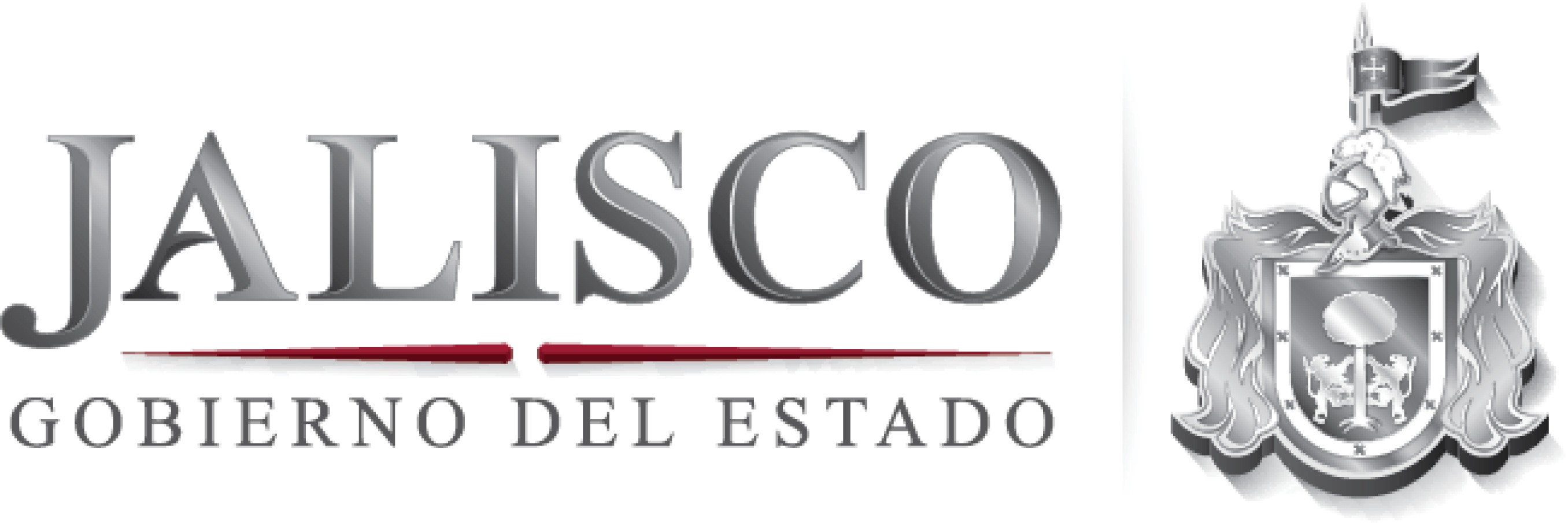 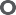 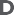 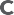 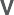 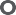 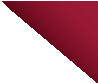 DIRECCIÓN DE SITIOS Y TRANSPORTE ESPECIALIZADOSOLICITUDSOLICITUD DE PRORROGAC. SECRETARIO DE MOVILIDAD P R E S E N T E.C. 	, con domicilio en el número 	,de   la   calle 		, en la colonia  		  del    municipio 	, al corriente en el pago de las contribuciones, autorizando     a 			,  para  que  en   mi  nombre reciba todo tipo de notificaciones, aún las de carácter personal, ante Usted, de la manera más atenta y respetuosa.E X P O N G O :1.-	Que	el	suscrito	(a)	soy	titular	del	permiso	y/o	concesión	número 	, para la prestación del servicio público de transporte de pasajeros en  la  modalidad   de   colectivo,   en   el   área   Metropolitana   de   Guadalajara,    asignado   a  laruta	, mismo  que	tiene	vigencia	actual	hasta	el	día	 		del	mes 	  de 20	.2.- Encontrándome en tiempo y forma, vengo a SOLICITAR, se me autorice la prórroga de la concesión o permiso descrito en el punto anterior, acreditando al efecto que cumplo con los extremos establecidos en el artículo 105 fracción I, II y III y 106 de la Ley de Movilidad y Transporte del Estado de Jalisco, acompañando según relación anexa, los documentos originales con copias simples por duplicado que justifican los preceptos legales invocados, mismos que solicito me sean devueltos una vez cotejadas las copias que deberán quedar en su lugar, salvo aquellos que por disposición de la Ley deban presentarse en original.3.- La prórroga se solicita por un periodo de diez años, a efecto de continuar prestando el servicio derivado del permiso antes indicado, con el vehículo marca: 	,tipo: 	,    modelo: 	,  No. de  motor: 	,No. de  serie: 		, con  capacidad  para 	personas y con placas de circulación: 	.1/2